Маркировка и учет животныхГБУСО Серовская ветстанция информирует владельцев животных о необходимости маркирования и учета животных. Животные подлежат индивидуальной или групповой идентификации и учету в целях предотвращения распространения заразных болезней животных, а также в целях выявления источников и путей распространения возбудителей заразных болезней животных. Идентификация животных обязательна в соответствии с требованиями:ст.2.5. Закона РФ от 14.05.1993-1 «О ветеринарии»;Приказа Минсельхоза РФ от 22.04.2016 № 161;пп. 34,81 Ветеринарных правил содержания крупного рогатого скота в целях еговоспроизводства, выращивания и реализации, утв. приказом Минсельхоза России от 21 октября 2020 года N 622;пп. 18, 50 Ветеринарных правил содержания свиней в целях их воспроизводства, выращивания и реализации, утв. приказом Минсельхоза России от 21 октября 2020 года N 621.Для чего нужна идентификация, прежде всего это требование обеспечит невозможность подменить одно животное другим, исключит перевозки животных невакцинированных против сибирской язвы и др. заразных болезней, возврат животных в случае его потери.
	Процедура идентификации — это не просто обязанность, это необходимая мера для защиты здоровья и жизни животного, хозяина, его родственников и населения в целом. Для разных видов животных существуют общепринятые современные способы их мечения, они универсальны, практически не травматичны и позволяют достоверно произвести идентификацию животного, к таким относятся: клеймение животных – нанесение на кожу животного определенных знаков – клейм, зачастую с помощью специальных красителей(татуирование) на теле остается демографическая метка;биркование животных – фиксация, на ухе животного с помощью специальной бирки или клипсы, на которую нанесена информация в виде номера;кольцевание – фиксация, на ноге птицы несъемных либо съемных металлических колец;чипирование – мечение с помощью специальных средств электронной идентификации(микрочипа), вживленного под кожу животного, на сегодняшний день самый надежный и универсальный. В соответствии со статьей 18 закона РФ «О ветеринарии» владельцы животных несут полную ответственность за соблюдение ветеринарно-санитарных правил при содержании и эксплуатации животных. В связи с этим они обязаны при наличии или приобретении животных производить их регистрацию в ветеринарном учреждении, получать регистрационный номер в форме бирки, ошейника или чипа и следить за его сохранностью. Нарушение ветеринарных правил в соответствии с Кодексом РФ «Об административных правонарушениях» влечет наложение административного штрафа.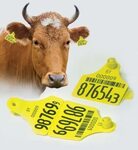 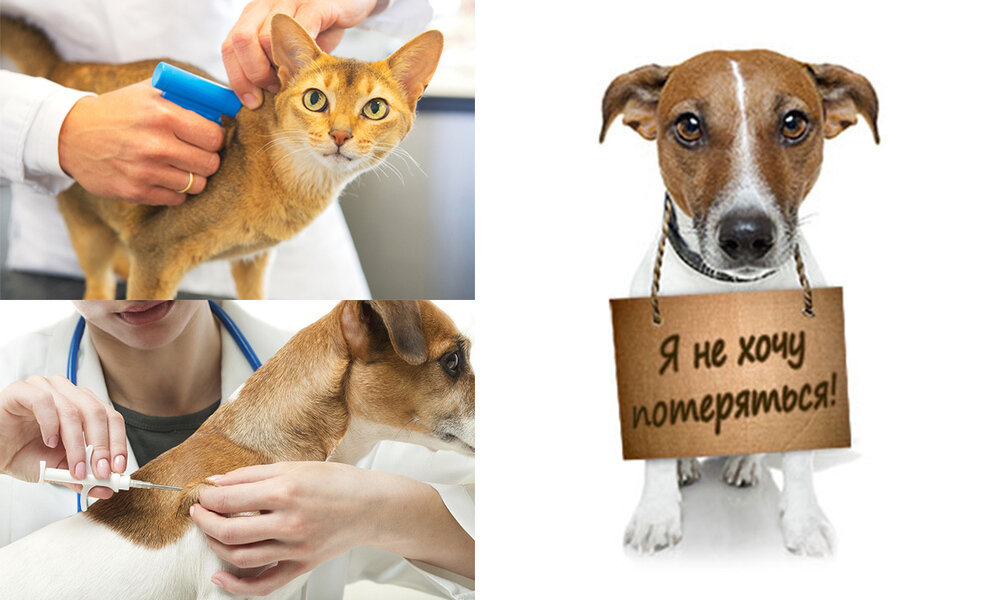 